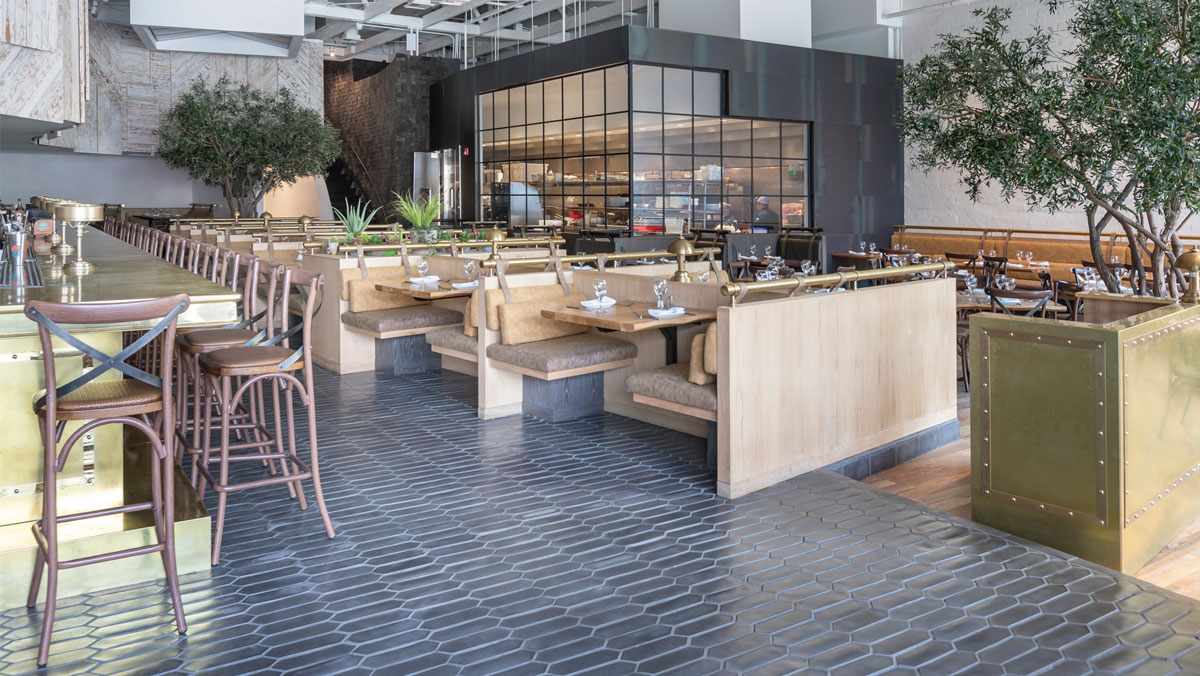 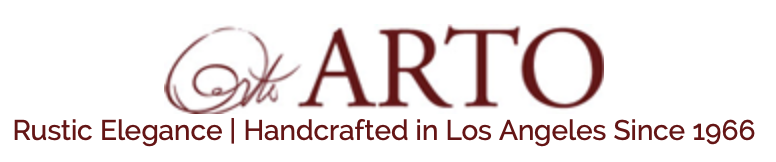 This section contains editing notes to assist the user in editing the section to suit project requirements. To reveal these notes in Microsoft Word, select “File”, then “Options”, then “Display”. Select “Hidden Text”.Utilize this section has been prepared by Arto Brick and California Pavers to specify tile for floors, walls, showers, and swimming pools, either thin or thick set. Special setting materials and methods are included for large and heavy tiles.For assistance in detailing and specifying tile refer to the  Handbook for Ceramic, Glass, and Stone Tile Installation by the Tile Council of North America (TCNA) available at www.tileusa.com. For assistance on the use of the products in this section, contact Arto Brick and California Pavers by calling 310-768-8500, by email at info@arto.com, or visit their website at www.arto.com. SimpleSpecs™, a master guide specification system offered by ZeroDocs.com, includes a complete library of specifications that can be used to specify glazing as well as other project requirements. SimpleSpecs™ may be obtained online at www.zerodocs.com SECTION 09 30 00 - TILING	GENERAL	SUBMITTALS	Action Submittals:	Product Data: Manufacturer’s descriptive data and product attributes for setting materials, tile, and accessories.	Samples: [Selection samples.] [Verification samples.] 	Informational Submittals: 	Certificate of Compliance: Certification that installed products meet specified coefficient of friction requirements.	QUALITY ASSURANCE	Installer Qualifications: Firm specializing in work of this Section with minimum [5] [__] years’ experience.	Regulatory Requirements:  	Floor tile dynamic coefficient of friction: Minimum [0.42,] [__,] tested in accordance with ANSI A137.1 using BOT-3000 tribometer.	Mockup: [2 x 2] [__ x __] feet. Approved mockup [may] [may not] become part of the Work,	PRODUCTS	MANUFACTURERS	Acceptable Tile Manufacturer: Arto Brick and California Pavers. www.arto.com. 	Substitutions: [Refer to Division 01.] [Not permitted.]	MATERIALSRefer to Arto’s website for assistance in selecting tile collection, color, pattern, and size.	Tile:	Collection: [Artillo.] [Italian Porcelain 10 MM.] [Cement.] [Studio Field.] [Monrovia.] [Oleson.] [Super Artillo.] [Italian Porcelain 20 MM.] [Roman Tile.] [Roman Pavers.] [California Pavers.] 	Color and pattern: [____.]	Size: [__ x __] inches.	ACCESSORIESRetain one of the following two paragraphs for thin set mortar beds. Latex-Portland cement mortar contains polymer modifiers; dry-set Portland cement mortar is unmodified.	Dry Set Portland Cement Mortar: ANSI A118.1.	Latex-Portland Cement Mortar: ANSI A118.4.	**** OR ****Retain the following paragraph for thin set mortar beds over plywood substrates. 	Latex-Portland Cement Mortar: ANSI A118.11.	**** OR ****Retain the following for improved thin-set mortar beds where higher performance is required, such as exterior locations and tile submerged in water.	Improved Latex-Portland Cement Mortar: ANSI A118.15.	**** OR ****Retain the following for improved thin-set mortar beds for use with large format one or more edges exceeding 15 inches and heavy 5 pounds per square foot or heavier tiles.	Dry Set Mortar for Large and Heavy Tiles: ANSI A118.1, A118.4, A118.11, or A118.15; formulated to minimize slump and to facilitate thicker bond coat.	**** OR ****	Epoxy Adhesive: ANSI A118.3.	**** OR ****	Organic Adhesive: ANSI A136.1.	**** OR ****	Thick Set Mortar Bed Materials:	Portland cement: ASTM C150, Type 1, white.	Sand: ASTM C144.	Lime: ASTM C207, Type S.	Grout:	ANSI A118.3, epoxy type.	**** OR ****Retain the following for a high performance epoxy grout for use where chemical resistance is required.	ANSI A118.3, two component, 100 percent solids epoxy type with color-coated quartz aggregates. 	**** OR ****Retain the following for standard polymer-modified Portland cement grout. 	ANSI A118.6, polymer polymer-modified Portland cement type, [sanded.] [unsanded.]	**** OR ****Retain the following for high-performance polymer-modified Portland cement grout.	ANSI A118.7, high-performance polymer-modified Portland cement type, [sanded.] [unsanded.]	**** OR ****Retain the following for efflorescence-free polymer-modified Portland cement grout.	ANSI A118.7, efflorescence-free polymer-modified Portland cement type.	**** OR ****Retain the following for polyurethane grout. 	Polyurethane type. 	Color: [____.] [To be selected from manufacturer's full color range.] 	Waterproof Membrane: ANSI A118.10, single component, cold liquid applied, load bearing, with fabric reinforcing.	Crack Isolation Membrane: ANSI A118.12, load bearing, [single component, cold liquid applied type [with reinforcing fabric,]] [reinforced self-adhering sheet type,] [Standard] [High] Performance Class.	Sound Control Underlayment: Load bearing, [single component, cold liquid applied type [with reinforcing fabric,]] [reinforced self-adhering sheet type,] shock and vibration resistant.	Reinforcing: ASTM A82/A82M or ASTM A185/A185M, [2 x 2] [__ x __] inches, [16] [__] gage, hot dip galvanized.	Metal Lath: ASTM C847, expanded diamond mesh, hot dip galvanized. 	Sealer: [Penetrating water and stain resistant type;] [Topical acrylic, non-yellowing, fade resistant type;] [____] by [____] [or approved substitute]. 	EXECUTION 	INSTALLATION	Install [crack isolation membrane] [waterproof membrane] [sound control underlayment] over subfloor in accordance with manufacturer’s instructions.	Methods:	Walls: ANSI [A108.1A, thick set with [reinforced] Portland cement mortar bed.] [A108.1B, thick set with [reinforced] mortar bed and [latex-Portland cement] [dry-set Portland cement] mortar.] [A108.4, thin set with organic adhesive.] [A108.5, thin set with latex-Portland cement mortar.] [A108.5, thin set with latex-Portland cement mortar.] [A108.6, thin set with epoxy adhesive.]	Floors; thin set method:	Large format and heavy tiles: Install in accordance with A108.5, thin set with dry-set Portland cement mortar.	Other tiles: Install in accordance with ANSI [A108.5, thin set with dry-set Portland cement mortar.] [A108.6, thin set with epoxy adhesive.]	Floors; thick set method: Install in accordance with ANSI A108.1B, thick set with [reinforced] mortar bed and latex-Portland cement mortar [over cleavage membrane].	Shower walls [and ceilings]: ANSI [A108.1B, thick set with [reinforced] mortar bed and [latex-Portland cement] [dry-set Portland cement] mortar] [over cleavage membrane].] [A108.4, thin set with organic adhesive.] [A108.5, thin set with latex-Portland cement mortar.]	Shower floors: ANSI [A108.1A, thick set with reinforced Portland cement mortar] [A108.1B, thick set with reinforced Portland cement mortar and [latex-Portland cement mortar] [dry-set Portland cement mortar] [over cleavage membrane].	Grout tile joints in accordance with ANSI A108.10.Retain the following for a tile sealer. 	Apply sealer in accordance with manufacturer’s instructions. 		END OF SECTION